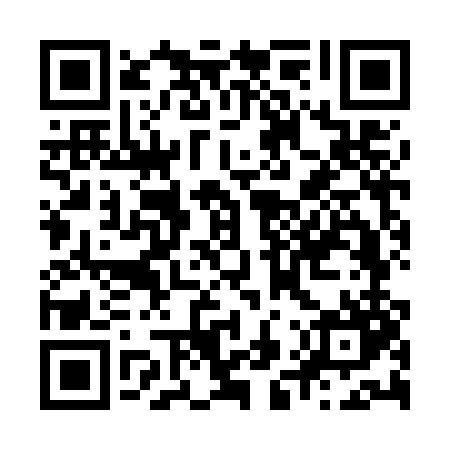 Prayer times for Congjiang County, ChinaWed 1 May 2024 - Fri 31 May 2024High Latitude Method: Angle Based RulePrayer Calculation Method: Muslim World LeagueAsar Calculation Method: ShafiPrayer times provided by https://www.salahtimes.comDateDayFajrSunriseDhuhrAsrMaghribIsha1Wed4:456:0812:414:117:168:332Thu4:446:0712:414:117:168:343Fri4:436:0612:414:117:178:354Sat4:426:0512:414:107:178:355Sun4:416:0512:414:107:188:366Mon4:416:0412:414:107:188:377Tue4:406:0312:414:107:198:388Wed4:396:0312:414:107:198:389Thu4:386:0212:414:097:208:3910Fri4:376:0212:414:097:208:4011Sat4:366:0112:414:097:218:4012Sun4:366:0012:414:097:218:4113Mon4:356:0012:414:097:228:4214Tue4:345:5912:414:097:238:4315Wed4:335:5912:414:097:238:4316Thu4:335:5812:414:087:248:4417Fri4:325:5812:414:087:248:4518Sat4:315:5712:414:087:258:4619Sun4:315:5712:414:087:258:4620Mon4:305:5612:414:087:268:4721Tue4:295:5612:414:087:268:4822Wed4:295:5612:414:087:278:4823Thu4:285:5512:414:087:278:4924Fri4:285:5512:414:087:288:5025Sat4:275:5512:414:087:288:5026Sun4:275:5412:414:087:298:5127Mon4:265:5412:424:087:298:5228Tue4:265:5412:424:087:308:5229Wed4:255:5412:424:087:308:5330Thu4:255:5312:424:087:318:5431Fri4:255:5312:424:087:318:54